Steps for Lexia Log InHow to get there??How to Log in and Play!!Type in the web address:  www.philasd.orgGo to “Login”.................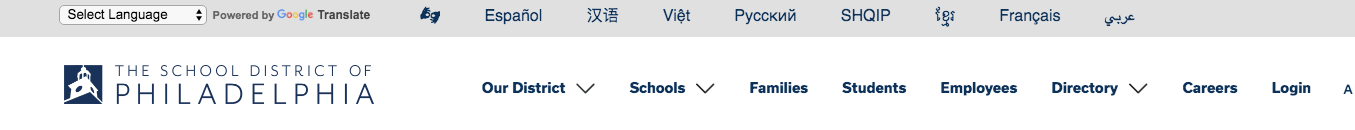 Type in his User name: User name is your child’s student ID numberType in his password “”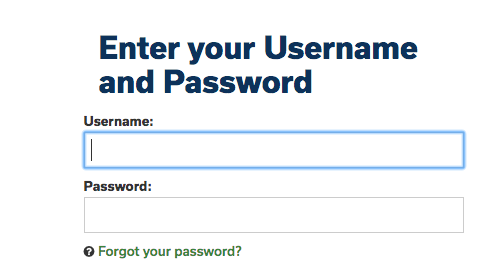 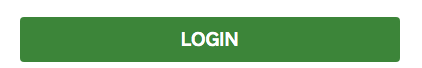 Click on 3 Horizontal lines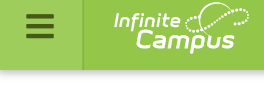 Go to and Click on “Message Center”Scroll down to Lexia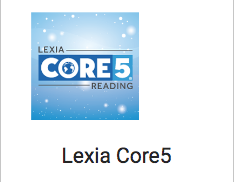 Click on Arrow to start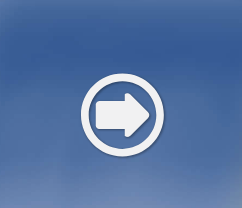 Enjoy, Learn and have Fun!!!!!!